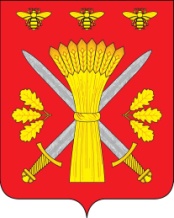 РОССИЙСКАЯ ФЕДЕРАЦИЯОРЛОВСКАЯ ОБЛАСТЬТРОСНЯНСКИЙ РАЙОННЫЙ СОВЕТ НАРОДНЫХ ДЕПУТАТОВРЕШЕНИЕ18 декабря 2012 года                                                                                       №175         с. Тросна О  бюджете Троснянского муниципального района на 2013 год  и на плановый период 2014-2015 годов (второе чтение – окончательная редакция)      Принято на четырнадцатом заседании Троснянского районного совета народных депутатов четвёртого созыва           1.Утвердить  основные характеристики бюджета  муниципального района на 2013 год :               1) прогнозируемый общий объем  доходов бюджета муниципального района  в сумме  145258,0 тыс. рублей;            2) общий объем расходов    бюджета муниципального района в сумме 145258,0 тыс. рублей;           3) нормативную величину резервного фонда администрации района в сумме 100  тыс. рублей;           4) равенство прогнозируемого общего объема доходов и общего объема расходов  бюджета муниципального района на 2013 год .          2.Утвердить  основные характеристики бюджета муниципального района на  2014 год и на 2015 год:           1) прогнозируемый общий объем  доходов  бюджета муниципального района  на 2014 год в сумме 147819,6 тыс. рублей и на 2015 год в сумме 150377,9 тыс. рублей;           2) общий объем расходов бюджета муниципального района  на 2014 год в сумме  147819,6 тыс. рублей и на 2015 год в сумме  150377,9 тыс. рублей;           3) нормативную величину резервного фонда Главы администрации района  на 2014 год в сумме 100 тыс. рублей и на 2015 год в сумме 100 тыс. рублей;             4) равенство прогнозируемого общего объема доходов и общего объема расходов в 2014 и 2015 годах.                            3.В соответствии с п.2  статьи 184.1 Бюджетного Кодекса Российской Федерации  утвердить:             1) нормативы распределения доходов между районным бюджетом и бюджетами сельских поселений на 2013 год и плановый период 2014 и 2015 годов согласно приложению 3 к настоящему  решению;             2) нормативы отчислений от налога на доходы физических лиц с учетом дополнительных отчислений в бюджет муниципального района взамен дотации на выравнивание бюджетной обеспеченности:             - на 2013 год согласно приложению  4 к настоящему решению;             - на 2014-2015 годы согласно приложению  5 к настоящему постановлению;             4. Закрепить  источники доходов   бюджета муниципального района,   за  главными администраторами доходов бюджета муниципального района - органами местного самоуправления  Троснянского муниципального  района, согласно приложению № 1 к настоящему решению, осуществляющими в соответствии с законодательством Российской Федерации контроль за правильностью исчисления, полнотой и своевременностью уплаты, начисление, учет, взыскание и принятие решений о возврате (зачете) излишне уплаченных платежей в бюджет, пеней штрафов по ним.           Утвердить перечень главных администраторов доходов  бюджета муниципального района - органов вышестоящих уровней государственной власти Российской Федерации, органов государственной власти Орловской области  согласно приложению № 2 к настоящему решению.              В случае изменения в 2013 году  состава и (или) функций  главных администраторов  доходов  бюджета муниципального района или главных администраторов источников финансирования дефицита бюджета муниципального района, а также изменения принципов назначения  и присвоения структуры кодов классификации доходов бюджетов Российской Федерации и классификации  источников финансирования дефицита бюджетов , финансовый отдел администрации Троснянского района  вправе вносить в ходе исполнения бюджета муниципального района соответствующие изменения в перечень главных администраторов доходов бюджета муниципального района и главных администраторов источников финансирования дефицита бюджета муниципального района, а также в состав закрепленных за ними кодов классификации  доходов бюджетов Российской Федерации или классификации источников финансирования дефицита бюджетов с последующим внесением изменений в настоящее решение.  5. Утвердить в  бюджете муниципального района  прогнозируемое поступление доходов  в бюджет муниципального района: - на 2013 год  согласно приложению  6 к настоящему  решению.             - на 2014 и 2015 годы согласно приложению 7 к настоящему решению  6.  Утвердить  в пределах общего объема расходов, установленного пунктом 1 настоящего решения, распределение бюджетных ассигнований  по разделам, подразделам  классификации расходов бюджета: - на 2013 год согласно  приложению  8 к настоящему решению;  - на 2014 и 2015 годы согласно приложению 9 к настоящему решению.  Утвердить  в пределах общего объема расходов, установленного пунктом 1 настоящего решения распределение бюджетных ассигнований   по разделам, подразделам, целевым статьям, видам расходов  бюджета:- на 2013 согласно приложению  10     к настоящему решению;- на 2014-2015 годы согласно приложению  11  к настоящему решению. Утвердить в пределах общего  объема расходов, установленного настоящим постановлением  ведомственную структуру расходов  бюджета муниципального района :  - на 2013 согласно приложению   12 к настоящему  решению ; - на 2014-2015 годы согласно приложению 13  к настоящему  решению . Утвердить распределение бюджетных ассигнований на реализацию  муниципальных целевых программ, предусмотренных  к финансированию за счет средств бюджета муниципального района на 2013 -2015 годы согласно Приложению  14 к настоящему  решению.Субсидии юридическим лицам независимо от организационно-правовой формы образования, индивидуальным предпринимателям и физическим лицам- производителям товаров (работ, услуг), субвенции, межбюджетные субсидии, иные межбюджетные трансферты, бюджетные кредиты, предусмотренные настоящим решением, предоставляются в порядке, установленном администрацией Троснянского района.7. Установить особенности использования бюджетных ассигнований на обеспечение деятельности органов местного самоуправления и муниципальных казенных учреждений:- администрация Троснянского района и Троснянский районный Совет народных депутатов не вправе принимать решения, приводящие к увеличению в 2013 году численности муниципальных служащих района и работников муниципальных казенных учреждений;- заключение и оплата муниципальными казенными учреждениями и органами местного самоуправления договоров (соглашений, контрактов), исполнение которых осуществляется за счет средств бюджета муниципального района, производятся в пределах доведенных  им лимитов бюджетных обязательств в соответствии с кодами классификации расходов бюджета муниципального района и с учетом принятых и неисполненных обязательств;-вытекающие из договоров (соглашений, контрактов), исполнение которых осуществляется за  счет средств бюджета муниципального района, обязательства, принятые муниципальными казенными учреждениями и органами местного самоуправления района сверх доведенных им лимитов бюджетных обязательств, не подлежат оплате за счет средств бюджета муниципального района;- не подлежат оплате обязательства, принятые муниципальными казенными учреждениями и органами местного самоуправления, вытекающие из муниципальных контрактов (договоров), заключенных на, сумму превышающую, установленный Центральным банком  Российской Федерации предельный размер расчетов наличными деньгами в Российской Федерации между юридическими лицами  по одной сделке, сведения по которым  не включены в установленном Правительством Российской Федерации порядке в  реестр муниципальных контрактов, заключенных от имени Троснянского района.Получатель средств бюджета муниципального района при заключении договоров (муниципальных контрактов) на поставку товаров (работ, услуг) вправе предусматривать авансовые платежи:1) в размере 100 процентов суммы договора (контракта) – по договорам (контрактам)  о предоставлении услуг связи, о  подписке на печатные издания и об их приобретении, об обучении на курсах повышения квалификации и профессиональной переподготовки муниципальных служащих,  по договорам обязательного страхования гражданской ответственности владельцев транспортных средств, на путевки для оздоровления и отдыха детей;2) в размере 30 процентов суммы договора (контракта), если иное не предусмотрено законодательством Российской Федерации, нормативными правовыми актами  Правительства Орловской области и администрации Троснянского района, - по остальным договорам (контрактам).Установить предельный размер представительских расходов в размере 0,5 процента от расходов на функционирование Троснянского районного Совета народных депутатов, администрации Троснянского района на 2013 год по целевой статье классификации расходов бюджета муниципального района 0020400 «Центральный аппарат». Порядок использования представительских расходов устанавливается соответствующим органом местного самоуправления Троснянского района.Установленные нормативными правовыми актами Российской Федерации и Орловской области нормативы бюджетных расходов по соответствующим мероприятиям и видам деятельности органов местного самоуправления и муниципальных казенных учреждений применяются в пределах бюджетных ассигнований, установленных настоящим решением.8. Установить, что средства, полученные муниципальными казенными учреждениями от приносящей доход деятельности, поступают в доход бюджета муниципального района.Бюджетное учреждение вправе осуществлять приносящую доходы деятельность лишь постольку, поскольку это служит достижению целей, ради которых оно создано, и соответствует этим целям, при условии, что такая деятельность указана в его учредительных документах. Доходы, полученные от такой деятельности, и приобретенное за счет этих доходов  имущество поступают в самостоятельное распоряжение бюджетного учреждения.9.Установить, что исполнение бюджета муниципального района в 2013 году производится в соответствии с пунктом 3 статьи 217, пунктом 2,3 статьи 232 и пунктами 3-5 статьи 242 Бюджетного  кодекса Российской Федерации. Установить в соответствии с пунктом 3 статьи 217 Бюджетного кодекса Российской Федерации следующие основания для внесения в 2013 году изменений в показатели сводной бюджетной росписи областного бюджета, связанные с особенностями исполнения  бюджета муниципального района и (или) перераспределения бюджетных ассигнований между главными распорядителями средств областного бюджета:1) перераспределение бюджетных ассигнований, предусмотренных на реализацию наказов избирателей ;2) перераспределение бюджетных ассигнований в пределах, предусмотренных главным распорядителям средств бюджета муниципального района на предоставление бюджетным и автономным учреждениям Троснянского района субсидий на финансовое обеспечение государственного задания на оказание государственных услуг (выполнение работ) и субсидий на иные цели, между разделами, подразделами, целевыми статьями классификации расходов областного бюджета, видами расходов классификации расходов областного бюджета;5) перераспределение бюджетных ассигнований в пределах, предусмотренных настоящим решением на реализацию муниципальных программ  между главными распорядителями бюджетных средств, разделами, подразделами, целевыми статьями, видами расходов классификации расходов бюджета муниципального района, в случае внесения изменений в постановления администрации Троснянского района об утверждении муниципальных программ Троснянского района.10.Межбюджетные трансферты бюджетам сельских поселений. Утвердить распределение дотаций на выравнивание  бюджетной обеспеченности сельских поселений:- на 2013 год в сумме 6153,4  тыс. рублей согласно приложению 15 к настоящему решению;- на 2014 год в сумме в сумме 6153,4 тыс. рублей и на 2014 годы в сумме 6153,4        тыс. рублей согласно приложению  16  к настоящему решению;Утвердить объем дотаций на поддержку мер по обеспечению сбалансированности бюджетов сельских поселений на 2013 год в сумме 1000,0 тыс. рублей согласно приложению 17 к настоящему решению. Порядок предоставления дотаций на поддержку мер по обеспечению сбалансированности бюджетов сельских поселений утверждается администрацией Троснянского района.Утвердить распределение  межбюджетных трансфертов:- на 2013 год – согласно приложению 18  к настоящему решению;- на  плановый период  2014 и 2015 годов – согласно приложению 19 к настоящему решению:Утвердить распределение субвенций  - на 2013 год – согласно приложению 20  к настоящему решению;- на  плановый период  2014 и 2015 годов – согласно приложению 21 к настоящему решению .Не использованные до окончания финансового года межбюджетные трансферты, имеющие целевое назначение, полученные бюджетами сельских поселений из бюджета муниципального района, подлежат возврату в бюджет муниципального района в порядке, утвержденном финансовым отделом администрации Троснянского района.. Установить, что межбюджетные трансферты из бюджета муниципального района сельским бюджетам, предусмотренные настоящим решением , предоставляются при условии соблюдения сельскими поселениями  законодательства Российской Федерации, бюджетного законодательства Орловской области и Троснянского района, налогового законодательства Российской Федерации и налогового законодательства Орловской области без каких-либо исключений, дополнений и (или) особых условий. 11. Установить, что в 2013 году бюджетам сельских поселений  Троснянского района  могут предоставляться бюджетные кредиты из  бюджета муниципального района на покрытие временных кассовых разрывов, возникающих при исполнении бюджетов сельских поселений района. Установить плату за пользование бюджетными кредитами для частичного покрытия дефицитов бюджетов и покрытия временных кассовых разрывов, возникающих при исполнении бюджетов сельских поселений, - в размере до одной  второй  ставки рефинансирования Центрального банка Российской Федерации, действующей на день заключения договора о предоставлении бюджетного кредита.Предоставление, использование и возврат сельскими поселениями Троснянского района бюджетных кредитов осуществляется в порядке, установленном администрацией на 2013-2015 годы.12.Установить верхний предел муниципального долга Троснянского района по муниципальным гарантиям Троснянского района на 1 января 2014 года в сумме 500,0 тыс. рублей, на 1 января 2015 года – в сумме 500 тыс. рублей, на 1 января 2016 года – в сумме 500 тыс. рублей.Утвердить Программу муниципальных гарантий Троснянского района:- на 2013 год -согласно приложению 22 к настоящему решению;- на плановый период 2014и 2015 годов согласно приложению 23 к настоящему решению. 13. Установить, что законодательные и иные нормативные правовые акты, влекущие дополнительные расходы за счет средств  бюджета муниципального района в 2013-2015 годах, а также сокращающие его доходную базу, реализуются и применяются только с начала очередного финансового года при условии включения соответствующих бюджетных ассигнований в решение о бюджете либо в текущем финансовом году после внесения соответствующих бюджетных ассигнований в решение о бюджете при наличии соответствующих источников дополнительных поступлений в бюджет муниципального района и (или) при сокращении бюджетных ассигнований по отдельным статьям бюджета муниципального района муниципального района   на 2013 год прекращают свое действие 31 декабря 2013 года14. Настоящее решение вступает в силу с 1 января 2013 года и подлежит обнародованию.Председатель районного Совета                                                      Глава района народных депутатов                                                                                                                                             В. И. Миронов                                                       В. И. Миронов